Источник публикации"Российская газета", N 223, 01.10.2014Примечание к документуНачало действия документа - 12.10.2014.Название документаПриказ Минтранса России от 31.07.2014 N 212"Об утверждении Порядка подготовки сил обеспечения транспортной безопасности"(Зарегистрировано в Минюсте России 05.09.2014 N 33979)Зарегистрировано в Минюсте России 5 сентября 2014 г. N 33979МИНИСТЕРСТВО ТРАНСПОРТА РОССИЙСКОЙ ФЕДЕРАЦИИПРИКАЗот 31 июля 2014 г. N 212ОБ УТВЕРЖДЕНИИ ПОРЯДКАПОДГОТОВКИ СИЛ ОБЕСПЕЧЕНИЯ ТРАНСПОРТНОЙ БЕЗОПАСНОСТИВ соответствии с частью 1 статьи 12.1 Федерального закона от 9 февраля 2007 г. N 16-ФЗ "О транспортной безопасности" (Собрание законодательства Российской Федерации, 2007, N 7, ст. 837; 2008, N 30 (ч. II), ст. 3616; 2009, N 29, ст. 3634; 2010, N 27, ст. 3415; 2011, N 7, от. 901; N 30 (ч. I), ст. 4569, ст. 4590; 2013, N 30 (ч. I), ст. 4041, 4058; 2014, N 6, ст. 566) приказываю:Утвердить прилагаемый Порядок подготовки сил обеспечения транспортной безопасности.МинистрМ.Ю.СОКОЛОВУтвержденприказом Минтранса Россииот 31 июля 2014 г. N 212ПОРЯДОКПОДГОТОВКИ СИЛ ОБЕСПЕЧЕНИЯ ТРАНСПОРТНОЙ БЕЗОПАСНОСТИ1. Порядок подготовки сил обеспечения транспортной безопасности разработан в соответствии с частью 1 статьи 12.1 Федерального закона от 9 февраля 2007 г. N 16-ФЗ "О транспортной безопасности" (Собрание законодательства Российской Федерации, 2007, N 7, ст. 837; 2008, N 30 (ч. II), ст. 3616; 2009, N 29, ст. 3634; 2010, N 27, ст. 3415; 2011, N 7, ст. 901, N 30 (ч. I), ст. 4569, 4590; 2013, N 30 (ч. I), ст. 4041, 4058; 2014, N 6, ст. 566), статьями 85.1 и 98 Федерального закона от 29 декабря 2012 г. N 273-ФЗ "Об образовании в Российской Федерации" (Собрание законодательства Российской Федерации, 2012, N 53 (ч. I), ст. 7598; 2013, N 19, ст. 2326, N 23, ст. 2878, N 27, ст. 3462, N 30 (ч. I), ст. 4036, N 48, ст. 6165; 2014, N 6, ст. 562, ст. 566, N 19, ст. 2289, N 22, 2769, N 23, ст. 2930, ст. 2933).2. Подготовка сил обеспечения транспортной безопасности (далее - силы ОТБ) включает в себя теоретическую, тренажерную и практическую подготовку.3. Подготовка сил ОТБ направлена на приобретение знаний, умений, навыков, установленных требованиями законодательства Российской Федерации о транспортной безопасности, и необходимых для выполнения силами ОТБ работ, непосредственно связанных с обеспечением транспортной безопасности, а также на непрерывное профессиональное образование сил ОТБ и осуществляется посредством реализации основных программ профессионального обучения и дополнительных профессиональных программ.4. Разработка типовых основных программ профессионального обучения сил ОТБ, а также обучение сил ОТБ по указанным программам осуществляется в случае включения отдельных категорий сил ОТБ в перечень профессий рабочих, должностей служащих, по которым осуществляется профессиональное обучение, утверждаемый федеральным органом исполнительной власти, осуществляющим функции по выработке государственной политики и нормативному регулированию в сфере образования <1>.--------------------------------<1> Статья 73 Федерального закона от 29 декабря 2012 г. N 273-ФЗ "Об образовании в Российской Федерации" (Собрание законодательства Российской Федерации, 2012, N 53 (ч. I), ст. 7598; 2013, N 19, ст. 2326, N 23, ст. 2878, N 27, ст. 3462, N 30 (ч. I), ст. 4036, N 48, ст. 6165; 2014, N 6, ст. 562, ст. 566, N 19, ст. 2289, N 22, 2769, N 23, ст. 2930, N 23, ст. 2933).5. Организации, осуществляющие образовательную деятельность по образовательным программам в области подготовки сил ОТБ, должны иметь учебно-тренажерную базу, в том числе тренажеры, соответствующие следующим требованиям:обеспечение наглядности и доступности в обучении, эффективное использование учебного времени, обеспечение интереса и повышение активности обучаемых лиц в процессе обучения;создание в процессе занятий различных условий для действий обучаемых, требующих от них самостоятельности и практического применения ранее полученных знаний, умений и навыков;осуществление объективного контроля за действиями обучаемых и усвоением изучаемого ими материала, выявление ошибок, допускаемых обучаемыми, и недостаточно усвоенных вопросов;простота устройства, надежность в работе;обеспечение полной безопасности обучаемых в ходе занятий.Организация, осуществляющая образовательную деятельность, в зависимости от требований, установленных типовыми основными программами профессионального обучения и типовыми дополнительными профессиональными программами, оснащается одним или несколькими тренажерами.Тренажеры обеспечивают работу в двух режимах:режим обучения;режим проверки знаний.Преподаватель (инструктор) контролирует работу каждого обучающегося.Тренажеры, разработанные на базе аппаратно-программных комплексов тестирования и развития знаний, умений, навыков сил ОТБ, обеспечивают оценку и повышают уровень знаний, умений, навыков, необходимых для выполнения силами ОТБ работы, непосредственно связанной с обеспечением транспортной безопасности, а также формируют навыки саморегуляции психоэмоционального состояния.Применяемая в тренажерах автоматизированная обучающая система обеспечивает:достижение обучаемыми заданного качества усвоения программы обучения;рост эффективности процесса обучения.Разрабатываемые и внедряемые автоматизированные образовательные системы соответствуют существующей системе организации и планирования учебного процесса по срокам проведения и видам занятий в соответствии с установленными программами и тематическими планами, а также по количественному составу групп обучаемых и продолжительности учебных занятий.6. Решение о выборе формы подготовки сил ОТБ принимается субъектом транспортной инфраструктуры, подразделением транспортной безопасности.7. Полученные при подготовке сил ОТБ знания, умения, навыки подлежат проверке в ходе обязательной аттестации сил ОТБ, проводимой в порядке, установленном статьей 12.1 Федерального закона от 9 февраля 2007 г. N 16-ФЗ "О транспортной безопасности".В случае выявления несоответствия уровня знаний, умений, навыков сил ОТБ требованиям законодательства Российской Федерации о транспортной безопасности, органом аттестации формируются рекомендации о дополнительной подготовке в части выявленных несоответствий.8. Учет и хранение сведений о прохождении подготовки силами ОТБ в отношении работников субъекта транспортной инфраструктуры осуществляется субъектом транспортной инфраструктуры.Учет и хранение сведений о прохождении подготовки силами ОТБ в отношении работников подразделения транспортной безопасности осуществляется подразделением транспортной безопасности.9. В целях повышения качества подготовки сил ОТБ может осуществляться общественная аккредитация организаций, осуществляющих образовательную деятельность и профессионально-общественная аккредитация образовательных программ <1>.--------------------------------<1> Статья 96 Федерального закона от 29 декабря 2012 г. N 273-ФЗ "Об образовании в Российской Федерации" (Собрание законодательства Российской Федерации, 2012, N 53 (ч. I), ст. 7598; 2013, N 19, ст. 2326, N 23, ст. 2878, N 27, ст. 3462, N 30 (ч. I), ст. 4036, N 48, ст. 6165; 2014, N 6, ст. 562, ст. 566, N 19, ст. 2289, N 22, 2769, N 23, ст. 2930, N 23, ст. 2933).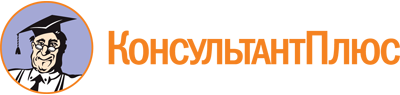 Приказ Минтранса России от 31.07.2014 N 212
"Об утверждении Порядка подготовки сил обеспечения транспортной безопасности"
(Зарегистрировано в Минюсте России 05.09.2014 N 33979)Документ предоставлен КонсультантПлюс

www.consultant.ru

Дата сохранения: 20.09.2019
 